Student Government Association 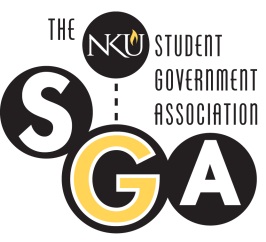 Meeting Minutes 1/23/2012Call to orderPresident Dustin Robinson called to order the regular meeting of the NKU Student Government Association at 3:31pm on January 23, 2012 in NKU Governance Room (SU104).Roll callLegislative Liaison Chuck Rust conducted a roll call. Approval of minutes from last meeting was conducted via acclimationJanuary 16, 2012 minutes were unanimously approved.Open SessionNKU President James Votruba thanked SGA for resolution requesting NKU Student Union be renamed in honor of James and Rachael Votruba. Executive Board ReportsSec. of Public Relations, Chanell KarrWorking on creating SGA blog.Wednesdays 11:00-1:00 will be SGA tables in the Student Union. Chanell Karr will be emailing senators in the coming week.Sec. of Student Involvement, Alexandra HedgesNo report.Sec. of Administration, R. Allen HornungNot present.Vice President, Erik PedersonFaculty senate to accept or deny mid-term grades resolution as modified by Professional Concerns Committee. Wireless printing and remote access to NKU network is now fully functional.President, Dustin RobinsonPresentation by Senator Joseph Fons about budget and contacting legislators.Committee ReportsFinance Chair, Holdan MarklandNo reportStudent Rights Chair, Michael AdkinsNo report.University Improvements Chair, John JoseCampus safety walk will be on January 30th, 2012.Ex-Officio ReportsACR LiaisonNot Present.SBA LiaisonNot Present.Legislative Liaison, Chuck RustWorking on Rally for Higher Education.Takes place on February 7th 2012.Judicial Council Chief Justice, Mitchell GreenNo report.Advisor ReportsDean of Students, Dr. Jeff WapleCampus Recreation Student Input forums will be taking place in the coming weeks. Sessions will be around an hour and a half.Associate Dean of Students, Steve MeierNo report.Student Life Coordinator, Josh Gruenke No report.Old BusinessNew Buisness1st reading of Fine Arts Center Dining resolution.AdjournmentPresident Dustin Robinson adjourned the meeting at 4:42pm.________________________________________________________________________Minutes compiled by:  R. Allen Hornung, SGA Secretary of Administration